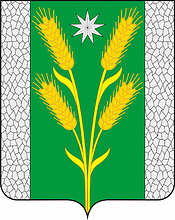 АДМИНИСТРАЦИЯ БЕЗВОДНОГО СЕЛЬСКОГО ПОСЕЛЕНИЯКУРГАНИНСКОГО РАЙОНАПОСТАНОВЛЕНИЕот 23.10.2020										№ 243поселок СтепнойО внесении изменений в постановлениеадминистрации Безводного сельского поселенияКурганинского района от 21 января 2019 г. № 07«Об утверждении Положения о порядкеразмещения нестационарных торговых объектов,объектов по оказанию услуг на территории Безводногосельского поселения Курганинского района»В соответствии Федеральным законом Российской Федерации от 6 октября 2003 г. № 131-ФЗ «Об общих принципах организации местного самоуправления в Российской Федерации», Федеральным законом Российской Федерации от 28 декабря 2009 г. № 381-ФЗ «Об основах государственного регулирования торговой деятельности в Российской Федерации», Законом Краснодарского края от 31 мая 2005 г. № 879-КЗ «О государственной политике Краснодарского края в сфере торговой деятельности», постановлением главы администрации (губернатора) Краснодарского края от 11 ноября 2014 г. № 1249 «Об утверждении Порядка разработки и утверждения органами местного самоуправления схем размещения нестационарных торговых объектов на территории Краснодарского края», Устава Безводного сельского поселения Курганинского района, зарегистрированного Управлением Министерства юстиции Российской Федерации по Краснодарскому краю от 7 июня 2017 г. № RU 235173022017001, в целях обеспечения единого порядка размещения нестационарных торговых объектов, объектов по оказанию услуг на земельных участках, в зданиях, строениях, сооружениях, находящихся в муниципальной собственности либо государственной собственности на которые не разграничена собственность на территории муниципального образования Курганинский район, расширения реализации продукции местных и краевых сельскохозяйственных товаропроизводителей, стимулирования торговли сельскохозяйственными и продовольственными товарами, путем создания достаточного количества торговых мест п о с т а н о в л я ю:1. Внести в приложение к постановлению администрации Безводного сельского поселения Курганинского района от 21 января 2019 г. № 07 «Об утверждении Положения о порядке размещения нестационарных торговых объектов, объектов по оказанию услуг на территории Безводного сельского поселения Курганинского района» следующие изменения:1) пункт 1.17 Приложения изложить в новой редакции:«1.17 Правом на бесконкурсное заключение договора о предоставлении права на размещение Объекта (далее – Договор) обладают:а) добросовестные (не имеющих задолженности по арендной плате на землю, выполняющие правила благоустройства территории) индивидуальные предприниматели и юридические лица (далее – Заявители), чьи места размещения Объектов включены в Схему и имеющие заключенные до 1 марта 2015 г. договоры аренды земельных участков. Для этой категории заявителей договоры аренды заменяются договорами о предоставлении права на размещение Объекта на территории Безводного сельского поселения Курганинского района.б) товаропроизводители и фермеры, осуществляющие производство и реализацию продукции собственного производства, не имеющие задолженности по налоговым и неналоговым платежамВ случае подачи товаропроизводителями, фермерами двух и более заявлений на один и тот же адрес размещения нестационарного объекта договор заключается с Заявителем, который первым предоставил полный пакет документов на право размещения нестационарного торгового объекта.Договор заключается согласно поданным заявлениям на предоставление права на размещение Объекта без проведения конкурса, по форме согласно приложению 2 к настоящему Положению, с приложением документов на срок, указанный заявителем в заявке, но не более чем на 5 лет. По окончании срока действия Договор, заключенный с администрацией Безводного сельского поселения Курганинского района, может быть перезаключен на новый срок с добросовестными предпринимателями и юридическими лицами (выполняющими условия Договора).Плата за предоставление права на размещение Объекта производится в соответствии с расчетом, утвержденным муниципальным правовым актом Безводного сельского поселения Курганинского района.»;2) пункт 1.19 изложить в новой редакции:«1.19 Перечень документов, которые должен подать заявитель для получения права на размещение Объекта без Конкурса:а) заявление на предоставление права на размещение Объекта без проведения Конкурса, по форме согласно приложению 4 к настоящему Положению;б) документы, подтверждающие полномочия лица на осуществление действий от имени Заявителя (для юридического лица – копии решения или выписки из решения юридического лица о назначении руководителя, или копии доверенности уполномоченного представителя в случае представления интересов лицом, не имеющим права на основании учредительных документов действовать от имени юридического лица без доверенности, копии документа, удостоверяющего личность; для индивидуального предпринимателя – копии документа, удостоверяющего личность индивидуального предпринимателя, или копии доверенности уполномоченного индивидуальным предпринимателем представителя и копии документа, удостоверяющего личность представителя);в) документы подтверждающие, что заявитель является товаропроизводителем или фермером (декларация за отчетный период текущего года (об уплате Единого сельскохозяйственного налога, по УСН, по НДС и др.), правоустанавливающие документы на земельный участок для производства сельскохозяйственной продукции, документы, подтверждающие наличие производственных мощностей для производства и переработки) (для товаропроизводителей и фермеров);г) справки налогового органа об исполнении налогоплательщиком обязанности по уплате налогов, сборов, страховых взносов, пеней и налоговых санкций, выданной не более чем за 30 дней до дня подачи документов;д) документы, подтверждающие проведение поверки технических средств измерения (весов, мерных ёмкостей, мерной линейки) в зависимости от ассортимента реализуемой продукции;е) эскизный проект Объекта, согласованный с главой поселения и главным архитектором управления архитектуры и градостроительства администрации муниципального образования Курганинский район (возможно использовать эскизный проект, согласованный в предыдущем периоде);ж) договор аренды земельного участка для размещения объекта торговли (временного торгового павильона) заключенного до 1 марта 2015 года (для хозяйствующих субъектов, имеющих договоры аренды земельного участка для размещения объекта торговли (временного торгового павильона) заключенные до 1 марта 2015 года). Копии выписки из Единого государственного реестра юридических лиц (для юридических лиц) или выписки из Единого государственного реестра индивидуальных предпринимателей (для индивидуальных предпринимателей) запрашиваются в порядке межведомственного информационного взаимодействия. Заявитель может представить указанные документы также и самостоятельно.».2. Настоящее постановление разместить на официальном сайте администрации Безводного сельского поселения Курганинского района.3. Опубликовать настоящее постановление в периодическом печатном средстве массовой информации органов местного самоуправления Курганинского района «Вестник органов местного самоуправления Безводного сельского поселения Курганинского района».4. Постановление вступает в силу со дня его официального опубликования.Глава Безводного сельского поселения Курганинского района                                               Н.Н. Барышникова